Publicado en España el 28/04/2023 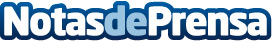 My Shrimp House y acuaristas coinciden en que las gambas de acuario son la nueva tendencia en acuariofiliaLas gambas de acuario, caridinas y neocaridinas, aportan vida y color en los acuarios, lo que las convierten en unos animales muy peculiares, y según los expertos, son muy fáciles de mantener con experiencia o sin ellaDatos de contacto:Prensa My Shrimp House608286787Nota de prensa publicada en: https://www.notasdeprensa.es/my-shrimp-house-y-acuaristas-coinciden-en-que_1 Categorias: Nacional Sociedad Madrid Entretenimiento Mascotas Ocio para niños http://www.notasdeprensa.es